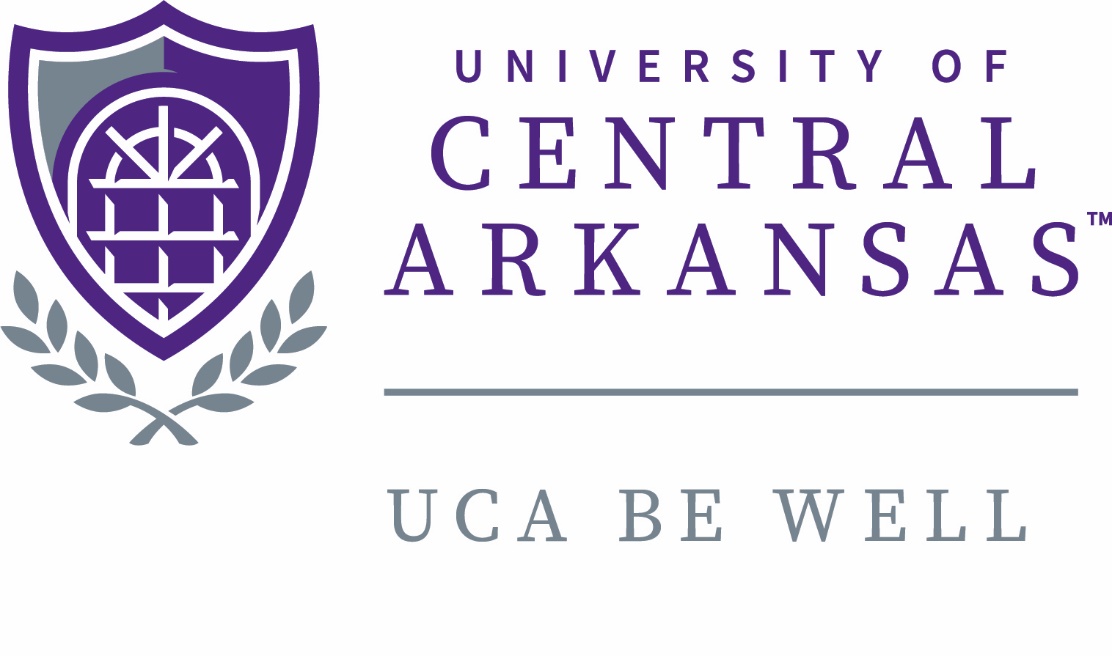 Health and Wellness Advisory Committee ReportDecember 2017Health and Wellness Advisory CommitteeAnnual Report December 6, 2016Chair: 	Alicia Landry (Interim)Current Committee Members:		Kimberly Ashley-Pauley (CHBS, Staff Senate Appointment)Kim Eskola (CHBS, Faculty Senate Appointment)Chad Hearne (Student Accounts, Staff Senate Appointment)Alicia Landry (CHBS, Faculty Senate Appointment) Ed Powers (Incoming EBAC Chair)Victor Puleo (Outgoing EBAC Chair)Ary Servedio (Campus Recreation, Staff Senate Appointment)Candice Thomas (CNSM, Faculty Senate Appointment)Rhonda Roberts (HR Representative, non-voting)Graham Gillis (Ex-officio, non-voting)Meeting Dates:	January 17February 14February 28March 2March 9March 17April 4May-July – Search Committee EnactedAugust 3August 18September 15October 26November 10November 30December 12ChargeCoordinates individual, departmental, and university efforts to promote health and wellness for UCA faculty and staff employees. Specifically, the committee will:Assist in development of a variety of initiatives and programsWork with faculty and staff in encouraging employee participation in the wellness programSummary of ActivitiesAccepted resignation of Wellness Coordinator and began searching for a new coordinatorOpted to explore options for Wellness Vendors and asked Stephen’s to create and distribute RFP for vendorsProvided draft Strategic Plan and Plan of Work to Faculty and Staff Senate President’s for commentUpdated Committee Charge and worked closely with EBAC to define responsibilitiesContinued 450 Movement Challenge through the yearAssessed biometrics, HRA, and participation data from 2017 – 37% participation rateFormed workgroup to establish recommendations for programming (workgroup currently  meets weekly)FutureIdentify evidence based incentive structure and wellness requirements for 2018